الجمــهــوريــــة الــــجــزائــــريــة الــديـمـقـراطــيـة الــشــعــبـيـــةوزارة الصحة و السكان و إصلاح المستشفيات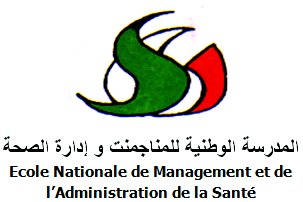 مبرمة بين :المدرسة الوطنية للمناجمنت و إدارة الصحة،الكائن مقرها بطريق برج البحري – المرسى – الجزائر.الممثلة من طرف السيد: احسن رمضاني بصفته امر بالصرف .مـــن جــهـــة،و ....................................................................................................................الكائن مقرها بـ......................................................................................................ممثلة من طرف السيد: ..............................................................................................بصفته.............................................................................................................من جهة ثانية،تم الاتفاق بين الطرفين على ما يليالمادة 01 :  موضوع الإتفاقيةموضوع الاتفاقية هو تنظيم مسابقة على اساس الاختبارات المهنية للالتحاق برتبة:.............................. التابعة لسلك متصرفي مصالح الصحة وذلك يوم  30/12/2020.              المادة 02 : الاحكام و النصوص التنظيمية هذه الاتفاقية مبرمة وفقا للأحكام التالية:الامر03-06 المؤرخ في 15/09/2010 المتضمن القانون الأساسي للوظيفة العمومية،المرسوم التنفيذي رقم 09 -162 المؤرخ في مايو سنة 209 ، المتعلق بالمدرسة الوطنية للصحة العموميةالمرسوم التنفيذي رقم 09-161 المؤرخ في 02 مايو سنة 2009، المتضمن القانون الأساسي الخاص بالموظفين المنتمين لسلك متصرفي مصالح الصحة،المرسوم التنفيذي رقم 12-194 المؤرخ في 25 أبريل سنة 2012، و الذي يحدد كيفيات تنظيم المسابقات و الامتحانات المهنية في المؤسسات و الإدارات العمومية و إجرائها.القرار رقم 14 المؤرخ في 06 أوت 2017، الذي يحدد قائمة المؤسسات العمومية المؤهلة لتنظيم إجراء المسابقات على أساس الاختبارات و الامتحانات المهنية للالتحاق بالرتب المنتمية للأسلاك الخاصة بوزارة الصحة و السكان و إصلاح المستشفياتالمادة 03 : الأسلاك و الرتب المعنية سلك :..............................................................رتبة :...............................................................عدد المترشحين :.................................................. المادة 04 : التزامات المدرسة تلتزم المدرسة الوطنية للمناجمنت وإدارة الصحة بتسخير كل الموارد البشرية و المادية الضرورية لحسن سير المسابقات و الامتحانات المهنية لاسيما:إعداد مواضيع الامتحانضمان الأمانة التقنية ضمان الحراسةتصحيح أوراق الامتحانتحضير المقرات البيداغوجيةتسليم النتائج النهائيةالمادة 05: التزامات ( المتعاقد معه)تلتزم ............................................................................بوضع كل المعلومات الضرورية لضمان حسن سير المسابقات و الامتحانات المهنية لاسيما :القرار أو المقرر المتضمن فتح المسابقة أو الامتحان أو الاختبار المهني.الرأي الكتابي للمصالح المعنية للوظيفة العمومية حول القرار أو المقرر المتضمن فتح المسابقة، الامتحان أو الاختبار المهني.الجدول رقم 04 من المخطط السنوي لتسيير الموارد البشرية بعنوان السنة المالية المعتبرة.القائمة الاسمية للمترشحين لإجراء المسابقة، الامتحان أو الاختبار المهني.محضر اجتماع اللجنة التقنية المكلفة بالدراسة الأولية لملفات الترشيح.محضر الاجتماع الإضافي للجنة الخاصة المكلفة بدراسة الطعون، عند الاقتضاء.الإشهار عن طريق الصحافة المكتوبة (عدد لوحات الإشهار القانونية) أو عن طريق الإلصاق القانوني حسب مستوى الرتبة المعنية بالمسابقة، الامتحان أو الاختبار المهني.المادة 06: الدفع تلتزم ...............................................................بدفع كافة النفقات المترتبة عن تنظيم المسابقات و الامتحانات المهنية بناءا على سند تحصيل يقدمه لإدارة المدرسة المادة 07: تكاليف المشاركة  تقدر تكاليف تنظيم المسابقات أو الامتحانات المهنية بخمسة آلاف دينار جزائري (5000.00 دج) للمترشح الواحد. المادة 08: طرق الدفع تدفع النفقات المترتبة عن هذه الاتفاقية الى السيد الوكيل المحاسب لدى حساب المدرسة رقم الحساب المفتوح بالخزينة الرئيسية – الجزائر - تحت رقم 67/1980000030.المادة 09: تسوية النزاعات تسوي كل النزاعات و الخلافات وديا بين الطرفين ، واستثناءا يمكن اللجوء إلى الهيئات المختصة التي ينص عليها القانون في مثل هذه الحالاتالمادة 10: سريان مفعول الاتفاقية يبدأ سريان هذه الاتفاقية إبتداءا من التاريخ المتفق عليه بين الطرفين وينتهي بانتهاء الغرض الذي وضعت من اجله.                                                                                            الجزائر في :....................المتعامل المتعاقد 							                 المتعامل المتعاقد معه                                                                                      يتبع الامضاء بعبارة (قرئ و صدق عليها)